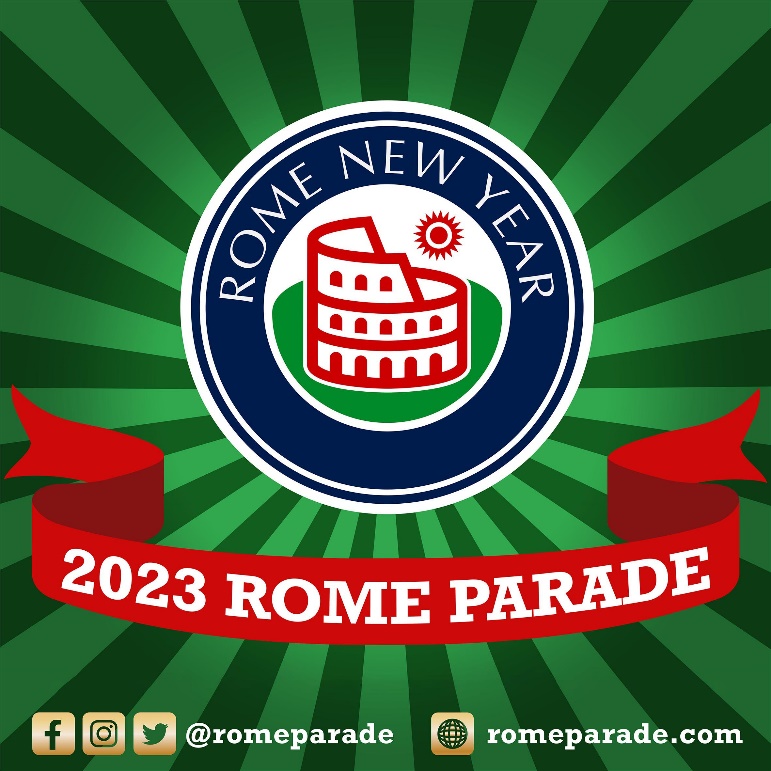 LISTA E BIOGRAFIE PARTECIPANTIVespa Side Car Tours, RomaLa Vespa Side Car Tours è la prima compagnia di tours di Roma ad offrire un’esperienza nuova, originale e divertente, in grado di soddisfare ogni aspettativa. Insieme ad una guida ufficiale, sarà possibile girare per le vie di Roma in sella a questi mezzi moderni e costruiti su misura, lungo un tour di tre ore.Nata nel 2018, la compagnia ha registrato da allora oltre 10000 clienti che hanno vissuto e amato questo originale tour.Luca di Trapano, la guida che accompagna il tour, ha una formazione universitaria storico-artistica. Appassionato e sensibile, è innamorato da sempre del suo lavoro. Trascorre le sue giornate immerso nella bellezza e come un menestrello contemporaneo cerca di trasmettere ai suoi ospiti tutta la meraviglia che Roma può offrire attraverso le storie della città e di chi l’ha abitata nel corso dei suoi 2775 anni, con aneddoti, leggende e modi di dire.Sito web ufficiale: https://vespasidecartour.com/Instagram: @vespasidecartourAssociazioni Riunite di Rievocazione Storica RomanaPresidente: Ivano CavaterraIl gruppo è un team di diverse associazioni di rievocazione storica senza scopo di lucro, coordinate dalla capogruppo A.R.S. AVXILIA LEGIONIS - APS, che solo in occasione della ROME PARADE si raduna sotto questa particolare nomenclatura, per avere una presenza eterogenea dei molti personaggi storici che erano presenti nell'antica Roma. Ogni associazione ha una sua specificità. Essendo gruppi di epoche diverse dell'antica Roma, spesso i comandi in latino sono differenti e qualcuno talvolta esegue delle azioni divertenti che non tutti riescono a percepire. Nel post evento e durante le cene di gruppo, questo è un motivo di divertimento.Si tratta di un'associazione specializzata nella rievocazione storica della divisione accessoria degli arcieri siriani, che facevano parte di specifiche divisioni dell'Impero Romano durante il I e II secolo d.C. L'associazione nasce con l'intento di evidenziare e celebrare le divisioni accessorie denominate “Auxilia” ed in particolare la divisione degli arcieri denominata Saggittari. Ogni elemento dell'Associazione è certificato e tra i suoi membri ci sono anche diversi istruttori di tiro con l'arco appartenenti all'Unione Italiana Sport Popolare.Facebook: @AVXILIA.LEGIONISInstagram: @avxilia.legionis/YouTube: @AVXILIA LEGIONISMinnesota State University, Maverick Machine Athletic BandMankato, Minnesota, USADirezione: Michael ThursbyLa banda musicale ‘Maverick Machine’ appartenente alla Minnesota State University ha ripreso la sua attività nell’autunno del 2013. Da allora il numero dei membri della banda è passato da 30 a 150 facendo sì che il programma musicale di questa università fosse uno dei più numerosi del Midwest. La banda è stata scelta per esibirsi in diverse località: in Puerto Rico in occasione del Three Kings Day Festival; a Pearl Harbour per il New Year’s Day; a Minneapolis durante gli eventi del Superbowl 52 e durante molti altri eventi. La ‘Maverick Machine’ è fiera delle sue routine energetiche e contemporanee che durante l’intervallo intrattengono il pubblico con un livello di eccellenza e difficoltà uniche nel suo genere.BalloonLondon, UKPresentato e fornito da MegaflatablesUn benvenuto con il botto per il 2023! Speriamo solo metaforicamente in questo caso. Il pallone gonfiabile del Primo dell’Anno a Roma dà inizio alle celebrazioni delle bellezze di Roma con i colori della bandiera italiana e con uno dei luoghi più famosi della città eterna, il magnifico Colosseo.SenatoreAd immagine dei grandi senatori dell’antica Roma come Giulio Cesare, Cicerone, Augusto e Costantino il Grande, il nostro Senatore, con la sua straordinaria simpatia, offre al suo popolo il primo proclama del 2023 con il quale ordina di godersi la parata e augura a tutti Buon Anno!GladiatoreBrandendo il suo tridente con lo scudo e la faccia truce, il nostro Gladiatore è sempre in allerta e pronto a lottare per la vita per intrattenere le folle. Cosa diranno le mani di Cesare: pugno chiuso o mano aperta per lasciarlo combattere un altro giorno?CenturioneL’impavido e temuto Centurione con la sua uniforme da legionario romano vola sopra la folla, sempre pronto a formare la “testuggine” la famosa e impenetrabile formazione da guerra per proteggere Roma dai barbari predoni.Il ruolo di addetti ai palloni gonfiabili della Rome Parade è stato assegnato agli studenti e ai sostenitori della St Paul's Episcopal School Chorale e del Newark Charter High School Concert Choir.Megaflatables è uno dei leader del mercato dei gonfiabili pubblicitari presente in ben 40 paesi dove fornisce palloni gonfiabili di qualsiasi forma e dimensioni, dirigibili fino ad includere uno schermo da proiezioni gonfiabile. Il loro motto è “se lo puoi immaginare noi lo possiamo realizzare”. La Megaflatables è entusiasta di essere nuovamente parte della Rome Parade. Come sempre sarà il clou dell’anno.Sito web ufficiale: https://www.megaflatables.com/Twitter: @megaflatables1Instagram: @megaflatablesLa Vigoneisa Banda Folkoristica con Majorettes APSVigone, Piemonte, ItaliaPresidente Roberto BonifettoLa Vigoneisa ha sede a Vigone (Torino), dove è stata rifondata nel 1968 sulle ceneri di un gruppo esistente fin dal secolo XIX. Nel 1970 è stata tra le prime bande piemontesi a introdurre nel gruppo le majorettes. Il gruppo di musicisti e majorettes, inseparabili, propone in parata uno spettacolo musicale multisensoriale: l'allegra musica da ascoltare (brani moderni con un repertorio piacevole e orecchiabile che si avvicina a quello delle big band) e guardare, grazie alle coreografie delle majorettes e ai colori sgargianti della divisa folkloristica. Lo stile e la coloratissima divisa bianco-rossa hanno consentito al gruppo di viaggiare in Italia e all'estero, fin dagli anni '70: carnevali di Viareggio, Taormina, Ventimiglia, Nizza, Olimpiadi di Torino 2006, Giro d'Italia, apparizioni in RAI, e la sfilata a Mosca sulla piazza Rossa nel 1992.Sito web ufficiale: https://www.lavigoneisa.it/Facebook: @LaVigoneisaInstagram: @bandamusicalelavigoneisaYouTube: @lavigoneisaArtefatti StiltsRoma, ItaliaArtefatti Stilts nasce nel 1995 a Roma dalla idea della direttrice Miriam Abutori. Lavora in tutta Italia ed Europa. Ha collaborato con cantanti come Achille Lauro, in festival, in TV e in eventi di grande portata come il carnevale di Venezia, la festa di Roma per MTV, il Festival Bar Show e altri. Ha inoltre collaborato con aziende del calibro di Ducati e Corona, ed è stabile negli eventi del rinomato stabilimento Singita Miracle Beach a Fregene.Miriam Abutori, danzatrice diplomata in danza classica e contemporanea, è attrice, performer, trampoliera e cantante. Dal 1990 fondatrice dell’Accademia degli Artefatti, ha studiato danza classica, teatro, canto, danza contemporanea e danza buto giapponese. Coreografa, scenografa e regista del proprio gruppo, è ideatrice e costruttrice di tutti i costumi.Facebook: @miriamabutori1Instagram: @artefattiperformanceYouTube @adaperformanceTVMajorettes Golden Stars SabineSelci, Rieti, ItaliaL’Associazione Majorettes Golden Stars Sabine nasce nel 1995 a Selci (RI). Sin dagli esordi, è allenata da Monica Rizzi e dal 2019 dalle Trainers Ramona Mostocotto ed Elisa Virgili. Le collaborazioni con molte realtà bandistiche locali permettono loro di seguire in primis la tradizione popolare italiana legata alle Bande Musicali, con le quali partecipano all’estero ad eventi internazionali di grande rilievo; parallelamente si allenano per i Campionati italiani Majorettes Sport, ai quali partecipano da 6 anni e grazie alle diverse qualificazioni di categoria hanno preso parte agli Europei e Mondiali portando la propria bandiera in diversi stati. Tanti viaggi… alcuni lontanissimi. Tanti aerei… alcuni quasi persi. Allenamenti interminabili… ma spesso finiti con pizza e karaoke. Diverse generazioni a confronto… unite da una passione comune. Tanto impegno… sempre ripagato da forti emozioni.Facebook: Majorettes Golden Stars SabineTwitter: @Golden Stars SabineInstagram: @majorettes_golden_stars_sabineBanda Musicale G. Puccini Città di Cave	(RM), ItaliaMaestro Lt. Mario MuraglioneLa Banda Musicale è stata fondata 50 anni fa, nel 1972, nel solco della tradizione pluricentenaria bandistica cavense. La “Giacomo Puccini” ha al suo attivo la partecipazione a programmi RAI (Unomattina – I Cervelloni – Regala di Natale), tournè in Italia (Sicilia, Puglia, Trentino, Lombardia, Campania) e all’estero (Belgio, Austria, Spagna, Croazia, Francia). È formata da 45 giovani musicanti che fanno della musica e dello stare insieme il proprio ideale di vita. La Giacomo Puccini è forse l’unica delle Bande musicali di tutto il mondo che ha suonato più volte al cospetto dei Papi degli ultimi 50 anni: Giovanni Paolo II nel 1993-1994-1995; Benedetto XVI nel 2006-2012; Francesco nel 2013-2016-2021.Facebook: @giacomopuccinicaveInstagram: @bandamusicalepuccinicaveNotre Dame Preparatory School Marching BandPontiac, Michigan, USASotto la direzione del Signor Joe Martin.La banda “Notre Dame Prep Marching Band” è stata creata nel 1995 e ad oggi comprende 65 membri. La Prep Marching Band si è esibita sia a livello nazionale - in MacKinaw City (Michigan), Orlando (Florida), Oahu (Hawaii) - che internazionale durante la London New Year’s Day Parade. Nel corso degli anni, la Banda ha vinto numerosi premi. La Marching Symphony e le Jazz Bands hanno regolarmente raggiunto la 1ma Divisione. La Michigan School Band e la Orchestra Association hanno nominato il Notre Dame Jazz Combo “il miglior Jazz Combo” dello stato del Michigan per il 2022.Sito web ufficiale: https://www.ndpma.org/student-life/arts/bandFacebook: @NDPMAPontiac/ Instagram: @ thisisnotredame/ YouTube: @thisisnotredameAmaseno Harmony Show BandAmaseno (FR), ItaliaLa Amaseno Harmony Show Band raccoglie l'eredità,  di un ‘attività musicale iniziata nel 1980 dal Maestro Natalino Como e da un gruppo di ragazzi con la musica nel cuore.Dal 2005 questa realtà ha voluto dare nuovo impulso all'organico esistente, facendo i primi passi nel mondo delle Marching Band. Il repertorio musicale della Banda città di Amaseno si è sempre  differenziato da quello delle bande tradizionali e continuando  su questa strada si sono adottati strumenti musicali,  trascrizioni   e organico, ispirati alle scuole americane. 
I brani che esegue in Parata, hanno  un sound particolarmente potente e coinvolgente e nello Standing Concert , grazie alla sua particolare  formazione riesce, ad eseguire brani di ogni genere musicale con arrangiamenti raffinati e di grande impatto sonoro.
Questa evoluzione si sta realizzando grazie ai consigli di persone esperte facenti parte delle Marching Band professioniste italiane e di oltre oceano, che fanno esprimere al meglio le capacità della Amaseno Harmony Show Band.Grazie ai suoi 23 Legni, 29 Ottoni, 20 Percussioni, e 7 Color Guards Il gruppo cerca di raggiungere l'eccellenza nel suono e nei movimenti esprimendo cosi la sua energia e potenza.
A tale scopo la preparazione musicale è demandata a un nutrito corpo di insegnanti che lavorano nella scuola di musica annessa e  che preparano individualmente ogni singola sezione, coordinati dal Band Director e Drum Major Natalino Como .
Dal 1986 ad oggi, il gruppo è stato in tournee all’estero ben 32 volte e ha partecipato, praticamente, a tutte le più importanti manifestazioni in Italia.  
Nel 2009 a Kerkrade in Olanda, la  Amaseno Harmony Show Band ha partecipato per la prima volta al Campionato mondiale di Marching Show Bands e in quell’occasione ha brillantemente superato il risultato cui ambiva,  qualificandosi nella fase finale e affermandosi al 9° posto assoluto nella finalissima Wamsb, entrando cosi, nell’elite delle Marching Show Band come una MARCHING BAND Internazionale a tutti gli effetti .
In concomitanza con  il campionato Mondiale Wamsb si è svolto il contest WMC (World MusicContestKerkrade) .
Con il Risultato Ottenuto, la  Amaseno Harmony Show Band ha guadagnato anche  un posto tra i big Mondiali entrando nella categoria World Division Corps Style Class.Sito web ufficiale: https://digilander.libero.it/amabanda/Facebook: @amasenomarchingbandGruppo Storico e Sbandieratori Città di Castiglion FiorentinoCastiglion Fiorentino, AR, Toscana, ItaliaDirettore: Sig. Pasquale BrilliL’antica arte del gioco delle bandiere, che ha portato alla nascita del Gruppo Storico e Sbandieratori di Castiglion Fiorentino, trova le sue origini nel XII secolo, quando in tutta Europa e soprattutto in Italia, in seguito ad eventi particolari come la fine di una guerra, gli alfieri delle compagnie militari cittadine festeggiavano compiendo difficili esercizi con le bandiere, che hanno così assunto un significato di pace e felicità.In quasi 40 anni di attività il gruppo ha preso parte a Campionati Mondiali di Calcio, finale di Champions League, tour di cantanti, Gran Prix all’Ippodromo, feste nelle Ambasciate, partite di Serie A e di altri campionati, approdi dell’Amerigo Vespucci, Gran Premi di Formula 1, ecc.Facebook: @sbandieratoriTwitter: @sbandieratoriInstagram: @gruppo_storico/YouTube: @sbandieratoricasfnoSt. Paul’s Episcopal School Marching Saints + Saints mascotMobile, Alabama, USADirezione musicale: Tim HuberIl programma della banda della St. Paul’s comprende gli studenti che frequentano dal 5° al 12° grado (11-17 anni). Gli studenti partecipano a concerti e gare oltre che a eventi individuali quali Solo, Ensemble, Bande d’Onore e All State Band (Banda che riunisce i migliori giovani musicisti di uno stato). Un’alta percentuale degli studenti della banda partecipa anche a molte altre attività quali sport, coro, orchestra e squadre a indirizzo accademico e artistico. Il gruppo si onora di partecipare alla Rome Parade e al Festival di Frascati di quest’anno.Sito web ufficiale:  https://www.stpaulsmobile.net/Instagram: @sps_bandA.S.D. Majorettes Magic StarsJesolo, Veneto, ItaliaPresidente Antonio DamoIl Gruppo “Majorettes ‘Magic Stars’” di Jesolo vanta quasi quarant’anni di esperienza nell’ambito folkloristico e una decina in quello sportivo. Iscritto all'NBTA, negli ultimi anni ha percorso un cammino parallelo tra trasferte in Italia e all'estero in occasione delle più svariate manifestazioni, e la partecipazione a numerose competizioni di livello nazionale, europeo e mondiale, riuscendo a raggiungere ottimi risultati sia con la squadra attuale che con quella che l’ha preceduta. Negli anni, oltre alle pluripremiate competizioni agonistiche in cui hanno gareggiato, nel 2015 hanno partecipato come ospiti rappresentanti la Nazionale Italiana al Campionato di Majorettes polacco; e nel 2018 hanno partecipato alla London's New Year's Day Parade.Facebook: @majorettesmagicstarsjesoloInstagram: @majorettesjesolo_magicstarsAssociazione Filarmonica Vejanese di VejanoVejano, VT, ItaliaL'Associazione Filarmonica Vejanese nasce nel 1906 a Vejano, un paese del viterbese di circa duemila anime. È impegnata socialmente e culturalmente sul territorio nel tramandare la tradizione bandistica e la passione della musica. Dal 1992 è diretta dal Maestro Antonio Moretti che ha ampliato il repertorio concertistico e da parata con brani che vanno dal classico al moderno. La particolare attenzione all'aspetto socio educativo della musica, avvicina molte persone alla scuola e di conseguenza alla banda, che ad oggi conta 120 componenti.L'Associazione Filarmonica Vejanese è la banda ufficiale del Trasporto della Macchina di Santa Rosa a Viterbo, riconosciuto patrimonio immateriale dell'UNESCO, da 25 anni.Sito web ufficiale: http://www.afvejanese.it/Twitter: @afvejanese Instagram: @_filarmonica_vejaneseSpirit of America DancersUSA 	Direttore: Afton Fox BeadlesGli Spirit of America Productions, con sede a Dallas, Stati Uniti, offrono l’opportunità di sfilare in parata a ballerini e cheerleader provenienti da scuole e college. A livello nazionale, gli spettacoli prodotti e coreografati dal loro personale includono Macy’s Thanksgiving Day Parade di New York e la Miss American Boardwalk Parade di Atlantic City, New Jersey, Stati Uniti. Mentre a livello internazionale, gli Spirit of America si sono esibiti durante la St. Patrick’s Day Parade di Dublino in Irlanda e la London New Year’s Day Parade a Londra. Incredibilmente, il personale degli Spirit of America è stato responsabile della produzione della Macy’s Thanksgiving Parade per ben 36 anni. Per la prima volta quest’anno si esibiranno durante la Rome Parade.Sito web ufficiale: https://spiritofamericaproductions.com/Facebook: SpiritofAmericaProductionsInstagram: @soaproductionsMajorettes di CasperiaCasperia, RI, ItaliaPresidente: Roberta GennariLe Majorettes di Casperia nascono a Casperia nel 1995 con l’idea di creare un gruppo artistico e folkloristico. Negli anni hanno arricchito il loro repertorio e questo ha permesso loro di potersi esibire in varie manifestazioni sia nazionali che internazionali, come ad esempio in Spagna, Repubblica Ceca, Francia, Svizzera, Corfù e New York, durante la parata del Columbus Day. Di grande rilievo gli eventi nazionali a cui hanno partecipato, primo fra tutti il Festival Internazionale delle Bande Musicali e Majorettes di Giulianova. Far parte del loro gruppo è come vivere una seconda famiglia, non solo per le ragazze ma anche per le loro famiglie. L’empatia è un sentimento molto frequente tra loro: si creano infatti legami che aiutano la crescita umana di ciascun componente della formazione. Il loro motto è: “L’unione fa la forza”.Facebook: @Majorettes of Casperia – RietiInstagram: @majorettesdicasperiaAssociazione Banda Musicale di Fiano RomanoFiano Romano, RM, ItaliaMaestro Aldo SurioLa Banda Musicale di Fiano Romano ha radici molto lontane nella storia. Un gruppo di musicanti era presente a Fiano già sul finire del '800, come testimoniano diversi documenti e foto dell'epoca. La prima data ufficiale della presenza della Banda è il riconoscimento da parte del Consiglio Comunale, chiesto da questi musicanti, avvenuto il 5 gennaio 1902 (esattamente ben 120 anni fa). Il gruppo musicale si è esibito negli anni in diverse e importanti manifestazioni. La Banda si esibisce in sfilata, al suono di allegre marce brillanti, ed è dotata di un repertorio da fermo-sfilata con musica popolare e marce sinfoniche. L'organico comprende ben 4 generazioni e, nella Banda Musicale, operano professori diplomati.Sito web ufficiale: https://www.bandamusicalefianoromano.it/Facebook: @bandamusicalefianoInstagram: banda_musicale_fiano_romanoYouTube: @bandamusicalefianoromanofi6380Compagnia PolpacciRoma, ItaliaNato dall’incontro di artisti e curatori di spettacoli performativi, la compagnia offre generalmente spettacoli e suggestive performance di musicisti, giocolieri, acrobati, danzatori, teatranti, clown e performers di ogni genere, accompagnando il pubblico in un percorso colmo di meraviglia e suggestione rivolto ad un pubblico di ogni età ed estrazione sociale ed offrendo un’esperienza culturale di crescita e stimolo alla socialità.Dalla giocoleria alla danza, dall’acrobazia alla musica, dalla clownerie al teatro sono diverse le forme d’arte tradizionale e contemporanee che fanno parte del repertorio della compagnia. Alla Parade i Polpacci sfileranno sulle loro straordinarie biciclette d’epoca.Facebook: https://www.facebook.com/compagniapolpacci/Newark Charter High School Marching BandNewark, Delaware, USADirezione Musicale: Samantha De LucaLa Newark Charter High school, situata a Newark, nel Delaware (Stati Uniti), offre ai suoi studenti un ampio programma di musica e arti dello spettacolo. Il programma include diversi cori, un’orchestra, due ensemble da concerto completi, una steel drum band (banda di percussioni caraibiche) e una banda musicale per gli studenti che frequentano dal 9° al 12° grado. Quasi la metà dell’intero corpo studenti prende parte a uno dei gruppi del programma di musica. Nel corso degli anni la Patriot Pride Band ha ricevuto numerosi riconoscimenti per carattere e abilità musicali. Gli studenti che fanno parte di questa banda si esibiscono regolarmente durante concerti annuali, gare ed eventi organizzati dalla comunità locale o sponsorizzati dalla scuola. I momenti salienti della loro carriera includono la partecipazione a Disney World di Orlando in Florida nel 2017 e, più recentemente, la loro partecipazione alla Parata e ai Concerti del London New Year’s Day nel 2019. Dopo aver limitato le performance dal vivo in seguito alla pandemia causata dal Covid, la Newark Charter High School Concert Band è orgogliosa ed entusiasta di far parte delle celebrazioni del Rome New Year’s Day!Sito web ufficiale:  https://newarkcharterschool.org/Facebook: @NCSmusicdepartmentInstagram: @nchs_patriot_pride_bandGruppo Folkloristico Matru di Amatrice	Amatrice, RI, ItaliaFacebook: https://www.facebook.com/gruppofolkmatru/Gruppo Folk ‘La Frustica’ di FaleriaFaleria, VT, ItaliaIl gruppo folk " La Frustica " di Faleria (VT) nasce nel 1993. I musicisti del gruppo suonano una selezione di fiati ed altri strumenti cari alla banda. Sin dal suo esordio, la banda è stata diretta dal Maestro Sergio Belardi ed è presieduta dal Dott. Angelo Curti. Nel corso degli anni, il gruppo ha riscontrato sempre più successo partecipando a numerosi carnevali italiani ed europei e a vari festival all’estero, tra i quali la Columbus Day Parade di New York, Stati Uniti nel 1998 e nel 2000.Dal 2008 ad oggi, affidandosi alla professionalità di Monica Rizzi, il gruppo ha intrapreso un percorso coreografico che gli ha consentito di partecipare con notevole successo, nel 2009 e nel 2011, al "Musikparade" in Germania e nel 2012, al “Taptoe” International Tattoo in Belgio in qualità di banda coreografica di ottima reputazione.Nel 2016, su richiesta degli stilisti Dolce&Gabbana, il gruppo ha partecipato al prestigioso evento di Napoli in occasione del Trentennale della Maison di Haute Couture, una performance che si ripeterà nuovamente nel 2017 su invito di D&G in occasione dell’accensione delle luci natalizie dei famosissimi grandi magazzini Harrods a Londra. Da 4 anni partecipa alla prestigiosa Rome New Year Day's Parade di Roma che vede sfilare nelle più belle vie centrali della Capitale gruppi Internazionali e soprattutto Bande Musicali statunitensi.Sito web ufficiale: http://www.frustica.it/Facebook: @frustica.faleriaYouTube: @Frustica2